                         РЕПУБЛИКА СРБИЈА                                                                     КЛ ОТП 02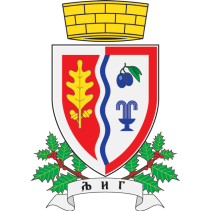                      ОПШТИНА ЉИГ                                      Општинска управа                       Одељење за инспекцијске послове                       Инспектор за заштиту животне средине                           Карађорђева број 7.                           ЉигКонтролна листа: Поступање произвођача неопасног и инертног отпадаОбавезе произвођача отпада* у чијем раду настаје неопасан и инертан отпад, из Закона о управљању отпадомТабела А* Контролна листа се односи и на лица у чијој активности није настао отпад али су постали власници отпада према значењу израза из Закона о управљању отпадом, услед околности промене власништва над локацијом произвођача отпада.ОБАВЕЗЕ ИЗ ЗАКОНА Табела Б* Ради процене степена ризика обавезно је одговорити на сва питања.1 Правилником о условима и начину сакупљања, транспорта, складиштења и  третмана отпада који се користи као секундарна сировина или добијање енергије је прописано да се ови услови не односе на врсте отпада за који се врши термички третман отпада у складу са посебним прописом. 2 Примери система за потпуни контролисани прихват атмосферске воде су: цокле на ободу складишта, жлебови за спровођење течности, слепе јаме и сепаратори уља од воде и друго погодно.РЕЗУЛТАТ НАДЗОРА У БОДОВИМА:Подаци правног лица, предузетника, односно другог лицаПодаци правног лица, предузетника, односно другог лицаНазив правног лица, предузетника, односно другог лицаОпштина и место седишта правног лица, предузетникаМатични број правног лица, предузетникаПИБ правног лица, предузетникаБрој судског регистрационог улошка (Попунити за установе )Име и презиме особе за контактНазив радног места особе за контактТелефон особе за контактЕлектронска адреса особе за контактА) Подаци о постројењу и активности у чијем раду настаје неопасан и инертан отпадА) Подаци о постројењу и активности у чијем раду настаје неопасан и инертан отпадА) Подаци о постројењу и активности у чијем раду настаје неопасан и инертан отпадА) Подаци о постројењу и активности у чијем раду настаје неопасан и инертан отпадА) Подаци о постројењу и активности у чијем раду настаје неопасан и инертан отпадА) Подаци о постројењу и активности у чијем раду настаје неопасан и инертан отпадНазив постројења/активности Назив постројења/активности Назив постројења/активности Општина постројења/активностиОпштина постројења/активностиОпштина постројења/активностиМесто постројења/активностиМесто постројења/активностиМесто постројења/активностиУлица постројења/активностиУлица постројења/активностиУлица постројења/активностиА1Да ли у раду постројења/обављању активности на локацији настаје више или мање од 100 тона отпада који има карактер неопасног отпада (Ово је битно у вези Плана управљања отпадом)Да ли у раду постројења/обављању активности на локацији настаје више или мање од 100 тона отпада који има карактер неопасног отпада (Ово је битно у вези Плана управљања отпадом)Да ли у раду постројења/обављању активности на локацији настаје више или мање од 100 тона отпада који има карактер неопасног отпада (Ово је битно у вези Плана управљања отпадом)      Више од 100 тона             100 тона и мање          Не настаје неопасан отпад         Више од 100 тона             100 тона и мање          Не настаје неопасан отпад   А2Да ли се на локацији произвођачa отпада складишти више или мање од две тоне неопасног отпада(Ово је битно у вези питања под В1)Да ли се на локацији произвођачa отпада складишти више или мање од две тоне неопасног отпада(Ово је битно у вези питања под В1)Да ли се на локацији произвођачa отпада складишти више или мање од две тоне неопасног отпада(Ово је битно у вези питања под В1)      Више од две тоне       2 тоне и мање      Не настаје неопасан отпад       Више од две тоне       2 тоне и мање      Не настаје неопасан отпад А3Да ли се на локацији произвођачa отпада складишти више од 10 тона инертног отпада (Ово је битно у вези питања под В1)Да ли се на локацији произвођачa отпада складишти више од 10 тона инертног отпада (Ово је битно у вези питања под В1)Да ли се на локацији произвођачa отпада складишти више од 10 тона инертног отпада (Ово је битно у вези питања под В1)      Више од 10 тона             10 тона и мање          Не настаје инертан отпад         Више од 10 тона             10 тона и мање          Не настаје инертан отпад   А4Да ли произвођач  отпада врши третман неопасног или инертног отпада, самостално или преко посредника или другог  правног лица или предузетника(Уколико је одговор „да“, за питања у вези третмана отпада треба користити другу контролну листу)Да ли произвођач  отпада врши третман неопасног или инертног отпада, самостално или преко посредника или другог  правног лица или предузетника(Уколико је одговор „да“, за питања у вези третмана отпада треба користити другу контролну листу)Да ли произвођач  отпада врши третман неопасног или инертног отпада, самостално или преко посредника или другог  правног лица или предузетника(Уколико је одговор „да“, за питања у вези третмана отпада треба користити другу контролну листу)       Да                Не               Да                Не        Б) Документација о отпадуБ) Документација о отпадуБ) Документација о отпадуБ) Документација о отпадуБ) Документација о отпадуБ) Документација о отпадуБ1Б1Да ли је произвођач отпада сачинио План управљања отпадомДа ли је произвођач отпада сачинио План управљања отпадомДа ли је произвођач отпада сачинио План управљања отпадом      Да        ( 4 бода )      Не        ( 0 бода )      Не постоји обавеза  (4 бода)Б2Б2Да ли План управљања отпадом садржи све ставке из члана 15. Закона о управљању отпадом Да ли План управљања отпадом садржи све ставке из члана 15. Закона о управљању отпадом Да ли План управљања отпадом садржи све ставке из члана 15. Закона о управљању отпадом       Да        ( 2 бода )      Не        ( 0 бода )      Не постоји обавеза израде            Плана ( 2 бода )Б3Б3Да ли је произвођач отпада извршио ажурирање Плана управљања отпадом у року од три годинеДа ли је произвођач отпада извршио ажурирање Плана управљања отпадом у року од три годинеДа ли је произвођач отпада извршио ажурирање Плана управљања отпадом у року од три године      Да        ( 2 бода )      Не        ( 0 бода )      Не постоји обавеза          ажурирања ( 2 бода )Б4Б4Да ли је произвођач отпада одредио лице одговорно за управљање отпадом Да ли је произвођач отпада одредио лице одговорно за управљање отпадом Да ли је произвођач отпада одредио лице одговорно за управљање отпадом       Да        ( 2 бода )      Не        ( 0 бода )Б5Б5Да ли је за сав неопасан и инертан отпад извршена класификација отпада у складу са Правилником о категоријама, испитивању и класификацији отпада Да ли је за сав неопасан и инертан отпад извршена класификација отпада у складу са Правилником о категоријама, испитивању и класификацији отпада Да ли је за сав неопасан и инертан отпад извршена класификација отпада у складу са Правилником о категоријама, испитивању и класификацији отпада       Да        ( 4 бода )      Не        ( 0 бода )      Делимично    ( 2 бод )Б6Б6Да ли произвођач отпада поседује Документе о кретању отпада потписане од примаоца отпада, за све случајеве предаје отпада ( Прописана је обавеза чувања најмање две године)Да ли произвођач отпада поседује Документе о кретању отпада потписане од примаоца отпада, за све случајеве предаје отпада ( Прописана је обавеза чувања најмање две године)Да ли произвођач отпада поседује Документе о кретању отпада потписане од примаоца отпада, за све случајеве предаје отпада ( Прописана је обавеза чувања најмање две године)      Да        ( 2 бода )      Не        ( 0 бода )      Није предаван отпад  (2 бода)Б7Б7Да ли је произвођач отпада предавао неопасан и инертан отпад само лицима која су овлашћена за управљање отпадом истог индексног броја отпадаДа ли је произвођач отпада предавао неопасан и инертан отпад само лицима која су овлашћена за управљање отпадом истог индексног броја отпадаДа ли је произвођач отпада предавао неопасан и инертан отпад само лицима која су овлашћена за управљање отпадом истог индексног броја отпада      Да        ( 2 бода )      Не        ( 0 бода )      Није предаван  отпад (2 бода)Б8Б8Да ли је произвођач отпада доставио Агенцији за заштиту животне средине Образац ГИО 1 – Годишњи извештај о отпаду произвођача отпада, попуњен са свим подацима у информациони систем Националног регистра извора загађивања и у папирном облику потписан и оверен(Попунити за календарску годину за коју је прошао рок доставе 31. март)Да ли је произвођач отпада доставио Агенцији за заштиту животне средине Образац ГИО 1 – Годишњи извештај о отпаду произвођача отпада, попуњен са свим подацима у информациони систем Националног регистра извора загађивања и у папирном облику потписан и оверен(Попунити за календарску годину за коју је прошао рок доставе 31. март)Да ли је произвођач отпада доставио Агенцији за заштиту животне средине Образац ГИО 1 – Годишњи извештај о отпаду произвођача отпада, попуњен са свим подацима у информациони систем Националног регистра извора загађивања и у папирном облику потписан и оверен(Попунити за календарску годину за коју је прошао рок доставе 31. март)      Да        ( 2 бода )      Не        ( 0 бода )      Достављен само на један од           два начина   ( 1 бод )Б9Б9Да ли произвођач отпада, за све врсте неопасног и инертног отпада води евиденцију о отпаду који настаје и који предаје, на прописаном обрасцу Образац ДЕО 1 - Дневна евиденција о отпаду произвођача отпадаДа ли произвођач отпада, за све врсте неопасног и инертног отпада води евиденцију о отпаду који настаје и који предаје, на прописаном обрасцу Образац ДЕО 1 - Дневна евиденција о отпаду произвођача отпадаДа ли произвођач отпада, за све врсте неопасног и инертног отпада води евиденцију о отпаду који настаје и који предаје, на прописаном обрасцу Образац ДЕО 1 - Дневна евиденција о отпаду произвођача отпада      Да        ( 2 бода )      Не        ( 0 бода )В) Привремено складиштење отпада и друго поступањеВ) Привремено складиштење отпада и друго поступањеВ) Привремено складиштење отпада и друго поступањеВ) Привремено складиштење отпада и друго поступањеВ) Привремено складиштење отпада и друго поступањеВ) Привремено складиштење отпада и друго поступањеВ1В1Да ли је за привремено складиштење неопасног отпада и инертног отпада, од надлежног органа прибављена дозвола за управљање отпадом или потврда о изузимању од обавезе прибављања дозволе Да ли је за привремено складиштење неопасног отпада и инертног отпада, од надлежног органа прибављена дозвола за управљање отпадом или потврда о изузимању од обавезе прибављања дозволе Да ли је за привремено складиштење неопасног отпада и инертног отпада, од надлежног органа прибављена дозвола за управљање отпадом или потврда о изузимању од обавезе прибављања дозволе       Да        ( 2 бода )      Не        ( 0 бода )В2В2Да ли се све количине отпада који се не користи као секундарна сировина нити за добијање енергије, привремено складиште тако да нема утицаја на здравље људи и животну средину и да нема мешања различитих врста отпада, као ни мешања отпада са водомДа ли се све количине отпада који се не користи као секундарна сировина нити за добијање енергије, привремено складиште тако да нема утицаја на здравље људи и животну средину и да нема мешања различитих врста отпада, као ни мешања отпада са водомДа ли се све количине отпада који се не користи као секундарна сировина нити за добијање енергије, привремено складиште тако да нема утицаја на здравље људи и животну средину и да нема мешања различитих врста отпада, као ни мешања отпада са водом      Да        ( 8 бода )      Не        ( 0 бода )     Нема оваквог  отпада (8 бода)В3В3Да ли се све количине отпада који се користи као секундарна сировина1, налазе у складишту отвореног или затвореног типа, које је ограђено и под сталним надзоромДа ли се све количине отпада који се користи као секундарна сировина1, налазе у складишту отвореног или затвореног типа, које је ограђено и под сталним надзоромДа ли се све количине отпада који се користи као секундарна сировина1, налазе у складишту отвореног или затвореног типа, које је ограђено и под сталним надзором      Да        ( 2 бода )      Не        ( 0 бода )      Нема оваквог отпада  (2 бода)В4В4Да ли се све количине отпада који се користи као секундарна сировина или за добијање енергије1, складиште на стабилној и непропусној подлози, са одговарајућом заштитом од атмосферских утицаја Да ли се све количине отпада који се користи као секундарна сировина или за добијање енергије1, складиште на стабилној и непропусној подлози, са одговарајућом заштитом од атмосферских утицаја Да ли се све количине отпада који се користи као секундарна сировина или за добијање енергије1, складиште на стабилној и непропусној подлози, са одговарајућом заштитом од атмосферских утицаја       Да        ( 2 бода )      Не        ( 0 бода )      Нема оваквог отпада  (2 бода)В5В5Да ли се све количине отпада који се користи као секундарна сировина или за добијање енергије1, налазе у складишту са системом за потпуни контролисани прихват атмосферске воде са свих манипулативних површина 2Да ли се све количине отпада који се користи као секундарна сировина или за добијање енергије1, налазе у складишту са системом за потпуни контролисани прихват атмосферске воде са свих манипулативних површина 2Да ли се све количине отпада који се користи као секундарна сировина или за добијање енергије1, налазе у складишту са системом за потпуни контролисани прихват атмосферске воде са свих манипулативних површина 2      Да        ( 2 бода )      Не        ( 0 бода )      Нема оваквог отпада  (2 бода)В6В6Да ли се све количине течног отпада који се користи као секундарна сировина или за добијање енергије1, складиште у посудама које су обезбеђене непропусном танкваном која може да прими целокупну количину отпада у случају процуривања Да ли се све количине течног отпада који се користи као секундарна сировина или за добијање енергије1, складиште у посудама које су обезбеђене непропусном танкваном која може да прими целокупну количину отпада у случају процуривања Да ли се све количине течног отпада који се користи као секундарна сировина или за добијање енергије1, складиште у посудама које су обезбеђене непропусном танкваном која може да прими целокупну количину отпада у случају процуривања       Да        ( 2 бода )      Не        ( 0 бода )      Нема оваквог отпада (2 бода)В7В7Да ли се све количине прашкастог отпада који се користи као секундарна сировина или за добијање енергије1 , складиште на начин којим се обезбеђује заштита од запрашивања околног простораДа ли се све количине прашкастог отпада који се користи као секундарна сировина или за добијање енергије1 , складиште на начин којим се обезбеђује заштита од запрашивања околног простораДа ли се све количине прашкастог отпада који се користи као секундарна сировина или за добијање енергије1 , складиште на начин којим се обезбеђује заштита од запрашивања околног простора      Да        ( 2 бода )      Не        ( 0 бода )      Нема оваквог отпада  (2 бода)В8В8Да ли је складиште отпада који се користи као секундарна сировина или за добијање енергије1, опремљено системом за заштиту од пожара и системом за спречавање настајања удесаДа ли је складиште отпада који се користи као секундарна сировина или за добијање енергије1, опремљено системом за заштиту од пожара и системом за спречавање настајања удесаДа ли је складиште отпада који се користи као секундарна сировина или за добијање енергије1, опремљено системом за заштиту од пожара и системом за спречавање настајања удеса      Да        ( 2 бода )      Не        ( 0 бода )      Нема потребе за овим           системима (2 бода)В9В9Да ли су све количине отпада који се користи као секундарна сировина 1, видљиво и јасно обележене натписом који садржи назив и седиште или знак произвођача, назив и индексни број отпадаДа ли су све количине отпада који се користи као секундарна сировина 1, видљиво и јасно обележене натписом који садржи назив и седиште или знак произвођача, назив и индексни број отпадаДа ли су све количине отпада који се користи као секундарна сировина 1, видљиво и јасно обележене натписом који садржи назив и седиште или знак произвођача, назив и индексни број отпада      Да        ( 2 бода )      Не        ( 0 бода )      Тренутно нема оваквог           отпада  на локацији   (2 бода)В10В10Да ли је произвођач отпада мешао опасан отпад са неопасним отпадом, осим у случајевима када се овим обезбеђује најмањи ризик по угрожавање живота и здравља људи и животне средине и не долази до штетног дејства на животну средину и здравље људи(У овом случају је потребно обавестити инспектора који је надлежан за надзор поступања са опасним отпадом)Да ли је произвођач отпада мешао опасан отпад са неопасним отпадом, осим у случајевима када се овим обезбеђује најмањи ризик по угрожавање живота и здравља људи и животне средине и не долази до штетног дејства на животну средину и здравље људи(У овом случају је потребно обавестити инспектора који је надлежан за надзор поступања са опасним отпадом)Да ли је произвођач отпада мешао опасан отпад са неопасним отпадом, осим у случајевима када се овим обезбеђује најмањи ризик по угрожавање живота и здравља људи и животне средине и не долази до штетног дејства на животну средину и здравље људи(У овом случају је потребно обавестити инспектора који је надлежан за надзор поступања са опасним отпадом)      Да              Не          В11В11Да ли је произвођач неопасног или инертног отпада вршио његово одлагање на локацији која не испуњава техничке, технолошке и друге прописане услове или без претходног третмана или је одлагао заједно са опасним отпадомДа ли је произвођач неопасног или инертног отпада вршио његово одлагање на локацији која не испуњава техничке, технолошке и друге прописане услове или без претходног третмана или је одлагао заједно са опасним отпадомДа ли је произвођач неопасног или инертног отпада вршио његово одлагање на локацији која не испуњава техничке, технолошке и друге прописане услове или без претходног третмана или је одлагао заједно са опасним отпадом      Да        ( 0 бода )      Не        ( 4 бода )Укупан могући број бодова50утврђени број бодоваСтепен ризикаНезнатанНизакСредњиВисокКритичанБрој бодова50 и 49од 34 до 48од 23 до 3322 и мањенемаСтепен ризика у односу на остварени број бодова је:Незнатан□Степен ризика у односу на остварени број бодова је:Низак□Степен ризика у односу на остварени број бодова је:Средњи□Степен ризика у односу на остварени број бодова је:Висок□Представници правног лица, предузетника; односно друго лице:Представници правног лица, предузетника; односно друго лице:Инспектори за заштиту животне средине:Име и презиме:Радно место:Име и презиме:1.1. 2. 2.3. 3.Датум:Датум:Датум: